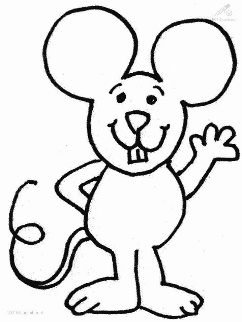 DOME, SLATKI DOMEDOME, SLATKI DOMEKGSIMNUMJAMSLEDOAPAVOSLMPKBPĆTGQBOISRURZUIRPNŠOAAAIOKCAIIUSVŠJMEKADNWMRAUNERTODGEAINMIBOJEDVNUJAATIMVNNITHEGUSRAJUTNLGKCAUDFKXDPSRAQVPVCPVZEEPNNMIŠGRADSOVAŠUMAMAJMUNPRAŠUMASLONSAVANADEVAPUSTINJAKROKODILRIJEKARIBEMOREPINGVINLEDPTICAKUĆAKGSIMNUMJAMSLEDOAPAVOSLMPKBPĆTGQBOISRURZUIRPNŠOAAAIOKCAIIUSVŠJMEKADNWMRAUNERTODGEAINMIBOJEDVNUJAATIMVNNITHEGUSRAJUTNLGKCAUDFKXDPSRAQVPVCPVZEEPNNMIŠGRADSOVAŠUMAMAJMUNPRAŠUMASLONSAVANADEVAPUSTINJAKROKODILRIJEKARIBEMOREPINGVINLEDPTICAKUĆA